Отчет о проведенных мероприятиях  ко"Дню семьи, любви и верности" в МБДОУ № 16"Родничок" с.Николаевка8 июля 2017 годаЦель:воспитывать у детей любовь к своей семье и своим родственникам, уважение к ним. Формировать у детей представление о семье, как о людях, которые живут вместе, любят друг друга, заботятся друг о друге.Задачи:познакомить с историей возникновения праздника;научить детей вежливо общаться со взрослыми, воспитывать желание заботиться о близких людях;   возрождать семейные традиции; воспитывать бережное отношение к семье.     В предверии праздника в уголках для родителей была размещена информация о истории возникновения праздника. Консультации: «Моя семья моя отрада», «Как познакомить ребенка с историей семьи».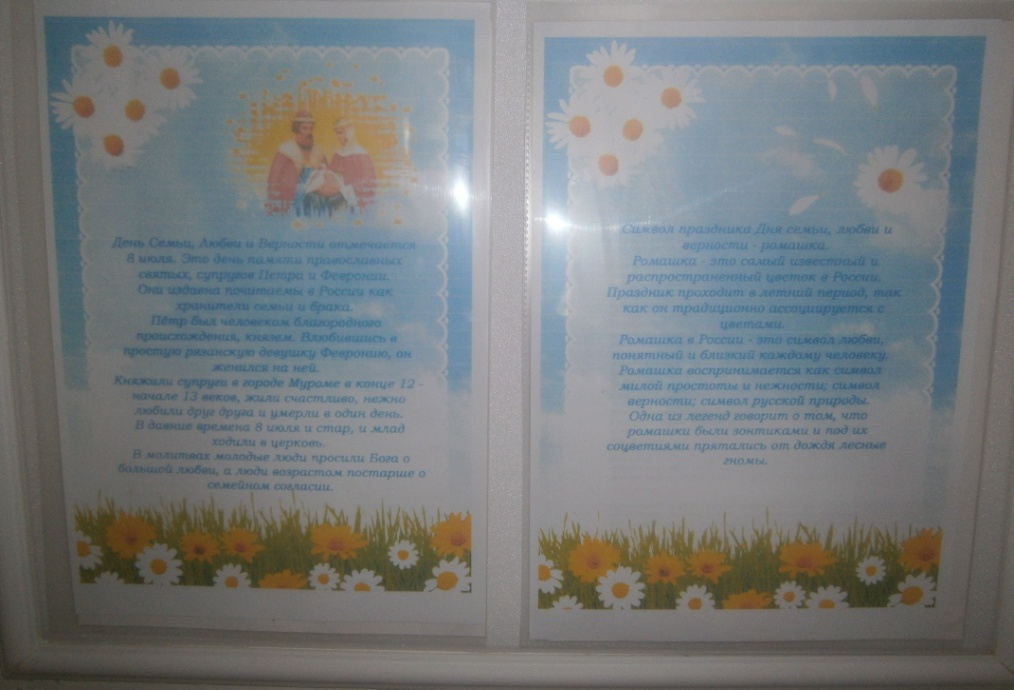 Воспитатели  групп № 3, № 2 знакомили детей с легендой о жизни князя Петра и травнице Февронии, вниманию ребят была представлена презентация «Секрет семейного счастья».Педагоги беседовали с детьми на темы:                                                         «Моя семья»,                                                                                                                             «Что я знаю о маме и папе»,                                                                                                «Моя дружная семья»,                                                                                                           «Кем работают мои родители»,                                                                             «Дружная семья всем нужна»,                                                                                                «В какие игры я играю с мамой и папой»,                                                 «День семьи, любви и верности», «Как я помогаю маме» .С удовольствием ребята рассматривали фотографии из своих семейных альбомов. А так же вместе с родителями учавствовали в акции «Герб моей семьи».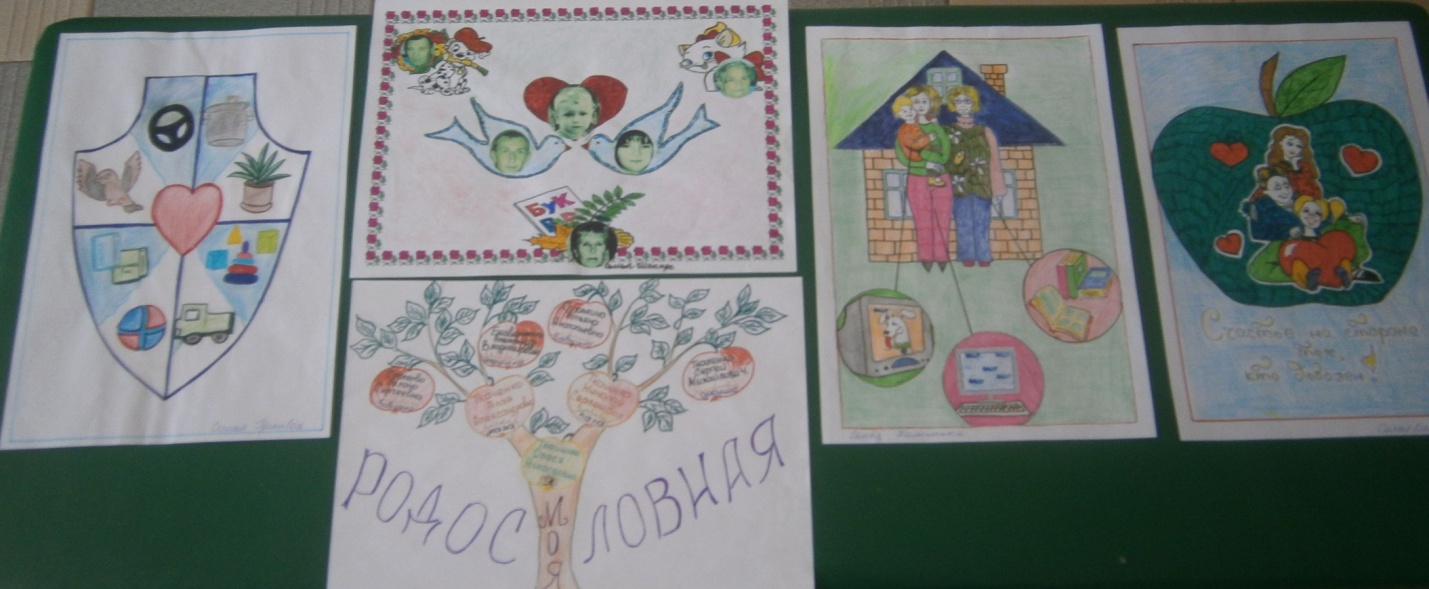 Младшие группы вспомнили пальчиковые игры  «Моя семья», «Мама», «Дружная семейка». Сюжетно-ролевые игры: «Дочки-матери», «Дом», «Семья», «Мамины помощницы». Ребята средней возрастной группы изготовили аппликацию «Ромашка» и вручили ее членам своей семьи , как символ праздника.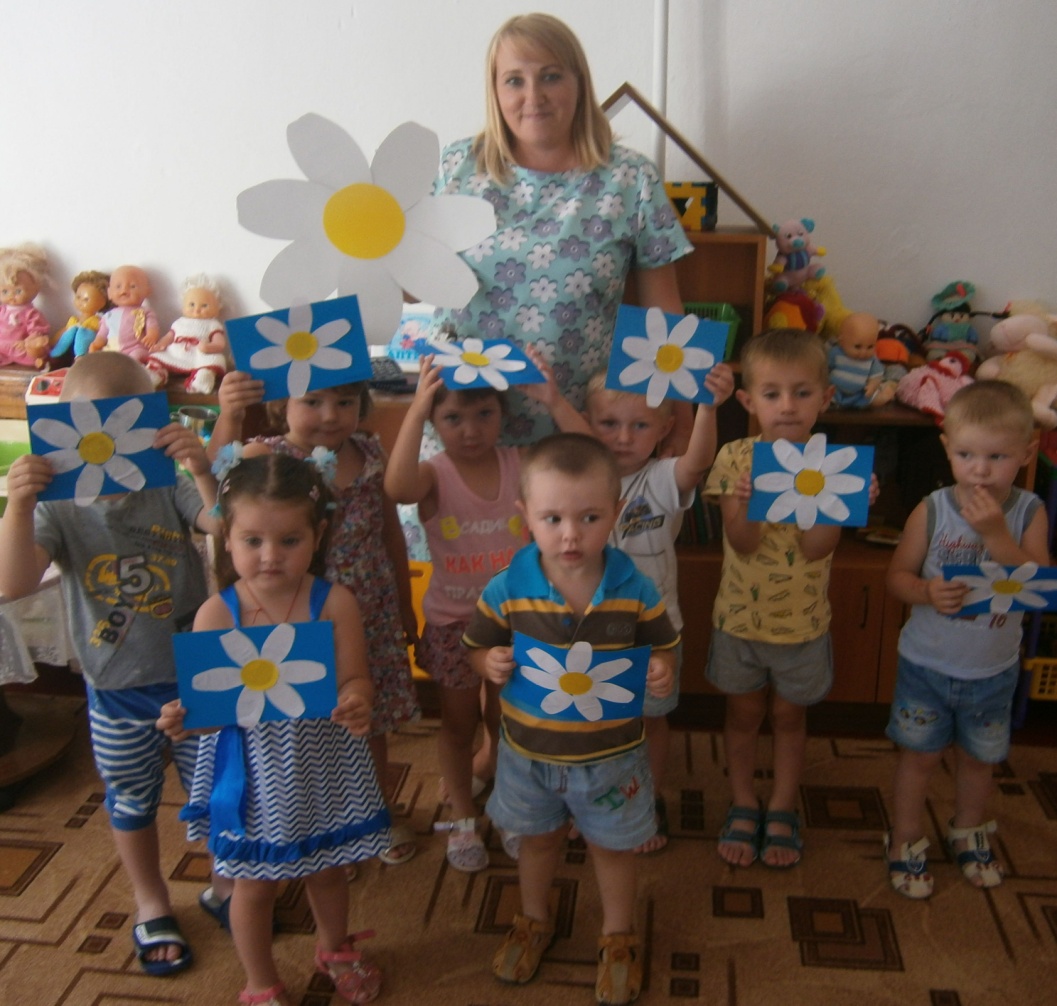 Итоговым мероприятием стало развлечение "Ромашка в гостях у ребят", 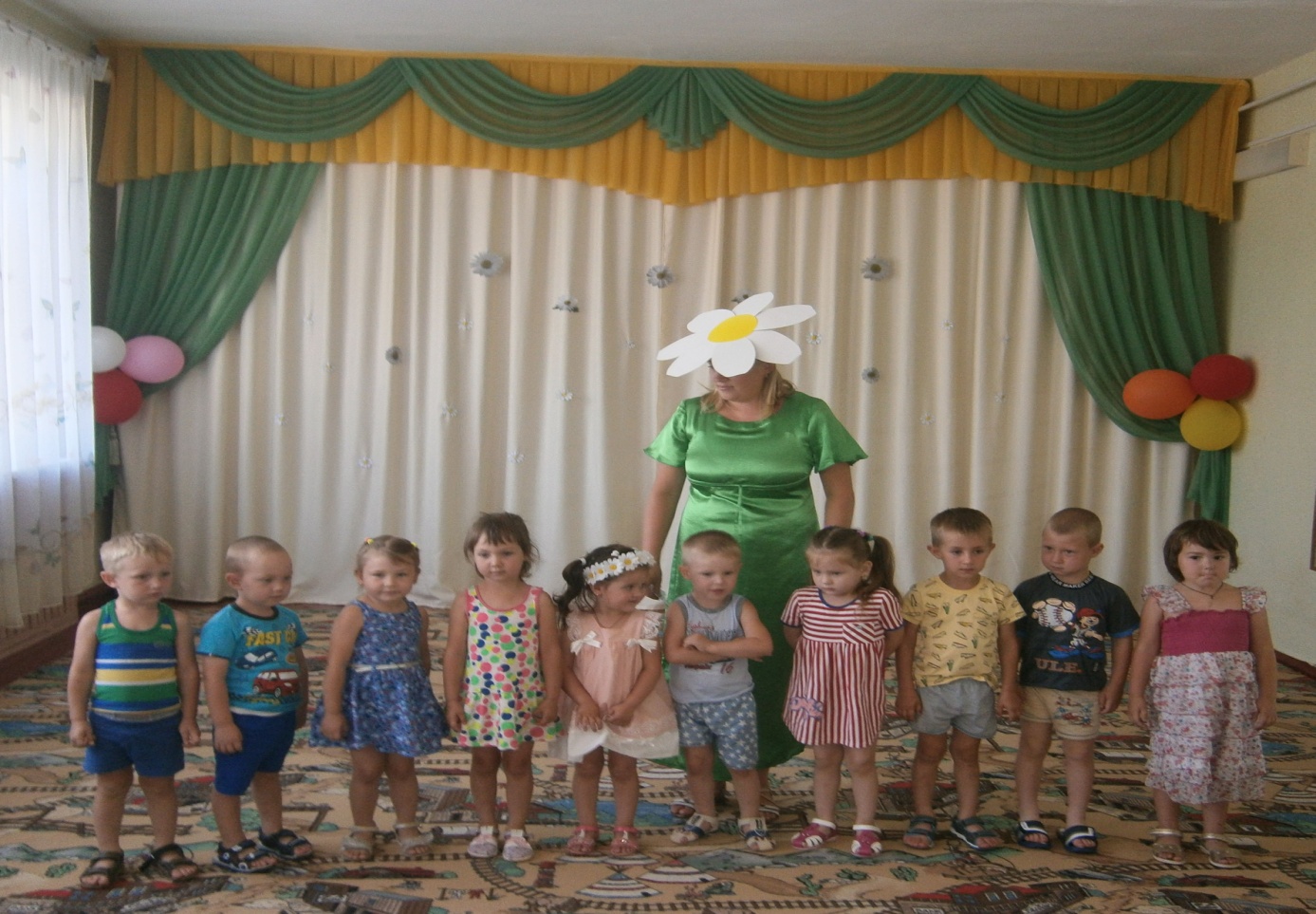 дети пели песни , танцевали, участвовали в конкурсах.Также среди мероприятий посвященных "Дню семьи, любви и верности" особое место занимал конкурс рисунков на асфальте.  Ребята рисовали членов своей семьи и символ праздника ромашку.